 Formularz szacowania zamówienia 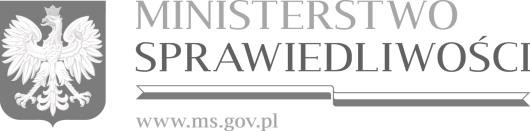 FORMULARZ SZACOWANIA WARTOŚCI ZAMÓWIENIAna realizację zamówienia: Zakup, dostarczenie i wdrożenie rozwiązania informatycznego obejmującego funkcjonalność systemu służącego do weryfikacji, zarządzania i poprawy efektywności systemów bezpieczeństwa na rzecz sądów, Ministerstwa Sprawiedliwości wraz z usługami towarzyszącymi.. DANE DOTYCZĄCE OFERENTA: DANE DOTYCZĄCE OFEROWANEGO ROZWIAZANIA*Prosimy o wypełnienie tabeli zgodnie z opisemCAŁKOWITA SZACOWANA WARTOŚĆ ZAMÓWIENIA:         	                                         	 	 	_________________________         	 	 	 	   	 	     	  Podpis osoby upoważnionej Nazwa podmiotu Adres siedziby Numer NIP Numer REGON Telefon kontaktowy Adres e-mail SystemCena za System bruttoCena za System nettoWdrożenieCena za wdrożenie bruttoCena za wdrożenie nettoSzkoleniaCena za szkolenia bruttoCena za szkolenia nettoAsysta techniczna ekspertaCena za 200 godzin bruttoCena za jedną roboczogodzinę bruttoCena za 200 godzinę nettoCena za jedną roboczogodzinę netto………………………………. zł. brutto Słownie: …………………………………………………………………………………. ………………………………. zł. netto Słownie: …………………………………………………………………………………. 